Publicado en Madrid el 26/06/2019 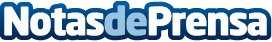 "Café para todos" en los talleres oficiales de cochesLos servicios prestados por los talleres oficiales de las marcas de coches no están adaptados a las generaciones Z y Millennials. Los talleres oficiales con una mayor recomendación son Nissan (47%) y Hyundai (33%), frente a BMW y Audi que arrojan unas cifras de un 3% y -5% respectivamente, según BRAINTRUSTDatos de contacto:En Ke Medio Broadcasting912792470Nota de prensa publicada en: https://www.notasdeprensa.es/cafe-para-todos-en-los-talleres-oficiales-de Categorias: Motociclismo Automovilismo Turismo Consumo Industria Automotriz http://www.notasdeprensa.es